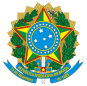 MINISTÉRIO DA AGRICULTURA, PECUÁRIA E ABASTECIMENTOSECRETARIA DE AQUICULTURA E PESCAFORMULÁRIO DE REQUERIMENTO DE ATUALIZAÇÕES DE DADOS CADASTRAIS DO VISTORIADOR CERTIFICADOMINISTÉRIO DA AGRICULTURA, PECUÁRIA E ABASTECIMENTOSECRETARIA DE AQUICULTURA E PESCAFORMULÁRIO DE REQUERIMENTO DE ATUALIZAÇÕES DE DADOS CADASTRAIS DO VISTORIADOR CERTIFICADOMINISTÉRIO DA AGRICULTURA, PECUÁRIA E ABASTECIMENTOSECRETARIA DE AQUICULTURA E PESCAFORMULÁRIO DE REQUERIMENTO DE ATUALIZAÇÕES DE DADOS CADASTRAIS DO VISTORIADOR CERTIFICADOACARACTERIZAÇÃO DO REQUERIMENTO:CARACTERIZAÇÃO DO REQUERIMENTO:CARACTERIZAÇÃO DO REQUERIMENTO:CARACTERIZAÇÃO DO REQUERIMENTO:0.1 Motivo do preenchimento0.1 Motivo do preenchimento0.1 Motivo do preenchimento0.1 Motivo do preenchimento0.1 Motivo do preenchimento(     ) Alteração/Atualização                  (     ) Renovação                    (     ) Cancelamento(     ) Alteração/Atualização                  (     ) Renovação                    (     ) Cancelamento(     ) Alteração/Atualização                  (     ) Renovação                    (     ) Cancelamento(     ) Alteração/Atualização                  (     ) Renovação                    (     ) Cancelamento(     ) Alteração/Atualização                  (     ) Renovação                    (     ) Cancelamento0.2 Item de Preenchimento:0.2 Item de Preenchimento:0.2 Item de Preenchimento:0.2 Item de Preenchimento:0.2 Item de Preenchimento:(     ) B - Identificação de pessoa física         (     ) C - Identificação de pessoa jurídica        (     ) C.1 – Relação atualizada de Profissionais técnicos(     ) B - Identificação de pessoa física         (     ) C - Identificação de pessoa jurídica        (     ) C.1 – Relação atualizada de Profissionais técnicos(     ) B - Identificação de pessoa física         (     ) C - Identificação de pessoa jurídica        (     ) C.1 – Relação atualizada de Profissionais técnicos(     ) B - Identificação de pessoa física         (     ) C - Identificação de pessoa jurídica        (     ) C.1 – Relação atualizada de Profissionais técnicos(     ) B - Identificação de pessoa física         (     ) C - Identificação de pessoa jurídica        (     ) C.1 – Relação atualizada de Profissionais técnicos0.3 Nº do Certificado:0.3 Nº do Certificado:0.3 Nº do Certificado:0.4 Área de atuação/UF:0.5 Nº do Registro profissional/UF: BIDENTIFICAÇÃO DE PESSOA FÍSICA:IDENTIFICAÇÃO DE PESSOA FÍSICA:IDENTIFICAÇÃO DE PESSOA FÍSICA:IDENTIFICAÇÃO DE PESSOA FÍSICA:IDENTIFICAÇÃO DE PESSOA FÍSICA:IDENTIFICAÇÃO DE PESSOA FÍSICA:IDENTIFICAÇÃO DE PESSOA FÍSICA:IDENTIFICAÇÃO DE PESSOA FÍSICA:0.6 Nome:0.6 Nome:0.6 Nome:0.6 Nome:0.6 Nome:0.6 Nome:0.6 Nome:0.6 Nome:0.7 CPF:0.8 Nº do RG:0.8 Nº do RG:0.9 Órgão emissor/UF:0.9 Órgão emissor/UF:1.0 Data de emissão:1.0 Data de emissão:1.1 Nº Registro profissional/UF:1.1 Nº Registro profissional/UF:1.1 Nº Registro profissional/UF:Área de atuação/UF:Área de atuação/UF:Área de atuação/UF:Área de atuação/UF:Área de atuação/UF:Área de atuação/UF:Área de atuação/UF:Área de atuação/UF:Área de atuação/UF:1.2 Endereço:1.2 Endereço:1.2 Endereço:1.2 Endereço:1.2 Endereço:1.2 Endereço:1.2 Endereço:1.3 Município/UF:1.3 Município/UF:1.4 Telefone 1 (DDD):1.4 Telefone 1 (DDD):1.4 Telefone 1 (DDD):1.5 Telefone 2 (DDD):1.5 Telefone 2 (DDD):1.6 E-mail:1.6 E-mail:1.6 E-mail:1.6 E-mail:C   IDENTIFICAÇÃO PESSOA JURÍDICA:IDENTIFICAÇÃO PESSOA JURÍDICA:IDENTIFICAÇÃO PESSOA JURÍDICA:IDENTIFICAÇÃO PESSOA JURÍDICA:IDENTIFICAÇÃO PESSOA JURÍDICA:IDENTIFICAÇÃO PESSOA JURÍDICA:IDENTIFICAÇÃO PESSOA JURÍDICA:IDENTIFICAÇÃO PESSOA JURÍDICA:IDENTIFICAÇÃO PESSOA JURÍDICA:IDENTIFICAÇÃO PESSOA JURÍDICA:IDENTIFICAÇÃO PESSOA JURÍDICA:IDENTIFICAÇÃO PESSOA JURÍDICA:1.7 Razão social:1.7 Razão social:1.7 Razão social:1.7 Razão social:1.7 Razão social:1.7 Razão social:1.7 Razão social:1.7 Razão social:1.7 Razão social:1.7 Razão social:1.7 Razão social:1.8 CNPJ:1.8 CNPJ:1.9 Nome do Representante legal:1.9 Nome do Representante legal:1.9 Nome do Representante legal:1.9 Nome do Representante legal:1.9 Nome do Representante legal:1.9 Nome do Representante legal:1.9 Nome do Representante legal:1.9 Nome do Representante legal:1.9 Nome do Representante legal:1.9 Nome do Representante legal:1.9 Nome do Representante legal:2.0 CPF:2.0 CPF:2.1 Nº Registro profissional/UF:2.1 Nº Registro profissional/UF:2.1 Nº Registro profissional/UF:2.1 Nº Registro profissional/UF:2.2 CNAE:2.2 CNAE:2.3 Área de atuação/UF:2.3 Área de atuação/UF:2.3 Área de atuação/UF:2.3 Área de atuação/UF:2.3 Área de atuação/UF:2.3 Área de atuação/UF:2.3 Área de atuação/UF:2.4 Endereço:2.4 Endereço:2.4 Endereço:2.4 Endereço:2.4 Endereço:2.4 Endereço:2.4 Endereço:2.4 Endereço:2.4 Endereço:2.4 Endereço:2.5 Município/UF:2.5 Município/UF:2.5 Município/UF:2.6 Telefone 1 (DDD):2.6 Telefone 1 (DDD):2.6 Telefone 1 (DDD):2.6 Telefone 1 (DDD):2.6 Telefone 1 (DDD):2.7 Telefone 2 (DDD):2.7 Telefone 2 (DDD):2.7 Telefone 2 (DDD):3.4 E-mail:3.4 E-mail:3.4 E-mail:3.4 E-mail:3.4 E-mail:3.5. Outras informações:3.5. Outras informações:3.5. Outras informações:3.5. Outras informações:3.5. Outras informações:3.5. Outras informações:3.5. Outras informações:3.5. Outras informações:3.5. Outras informações:3.5. Outras informações:3.5. Outras informações:3.5. Outras informações:3.5. Outras informações:C.1   RELAÇÃO ATUALIZADA DE PROFISSIONAIS TÉCNICOS:RELAÇÃO ATUALIZADA DE PROFISSIONAIS TÉCNICOS:RELAÇÃO ATUALIZADA DE PROFISSIONAIS TÉCNICOS:RELAÇÃO ATUALIZADA DE PROFISSIONAIS TÉCNICOS:RELAÇÃO ATUALIZADA DE PROFISSIONAIS TÉCNICOS:RELAÇÃO ATUALIZADA DE PROFISSIONAIS TÉCNICOS:RELAÇÃO ATUALIZADA DE PROFISSIONAIS TÉCNICOS:RELAÇÃO ATUALIZADA DE PROFISSIONAIS TÉCNICOS:RELAÇÃO ATUALIZADA DE PROFISSIONAIS TÉCNICOS:RELAÇÃO ATUALIZADA DE PROFISSIONAIS TÉCNICOS:RELAÇÃO ATUALIZADA DE PROFISSIONAIS TÉCNICOS:RELAÇÃO ATUALIZADA DE PROFISSIONAIS TÉCNICOS:3.6 Nome do profissional técnico:3.6 Nome do profissional técnico:3.6 Nome do profissional técnico:3.6 Nome do profissional técnico:3.6 Nome do profissional técnico:3.6 Nome do profissional técnico:3.6 Nome do profissional técnico:3.6 Nome do profissional técnico:3.6 Nome do profissional técnico:3.7 Nº de Registro profissional:3.7 Nº de Registro profissional:3.7 Nº de Registro profissional:3.7 Nº de Registro profissional:3.8 Nº da ART Cargo-Função ou Documento similar da entidade profissional:3.8 Nº da ART Cargo-Função ou Documento similar da entidade profissional:3.9 RG/Órgão emissor/UF:3.9 RG/Órgão emissor/UF:3.9 RG/Órgão emissor/UF:3.9 RG/Órgão emissor/UF:4.0 Data de emissão:4.0 Data de emissão:4.0 Data de emissão:4.0 Data de emissão:4.0 Data de emissão:4.0 Data de emissão:4.1 Sexo:(     ) M     (     ) F4.2 Nome do profissional técnico:4.2 Nome do profissional técnico:4.2 Nome do profissional técnico:4.2 Nome do profissional técnico:4.2 Nome do profissional técnico:4.2 Nome do profissional técnico:4.2 Nome do profissional técnico:4.2 Nome do profissional técnico:4.2 Nome do profissional técnico:4.3 Nº do Registro profissional:4.3 Nº do Registro profissional:4.3 Nº do Registro profissional:4.3 Nº do Registro profissional:4.4 Nº da ART Cargo-Função ou Documento similar da entidade profissional:4.4 Nº da ART Cargo-Função ou Documento similar da entidade profissional:4.4 Nº da ART Cargo-Função ou Documento similar da entidade profissional:4.5 RG/Órgão emissor/UF:4.5 RG/Órgão emissor/UF:4.5 RG/Órgão emissor/UF:4.5 RG/Órgão emissor/UF:4.6 Data de emissão:4.6 Data de emissão:4.6 Data de emissão:4.6 Data de emissão:4.6 Data de emissão:4.7 Sexo:(     ) M     (     ) F4.8 Nome do profissional técnico:4.8 Nome do profissional técnico:4.8 Nome do profissional técnico:4.8 Nome do profissional técnico:4.8 Nome do profissional técnico:4.8 Nome do profissional técnico:4.8 Nome do profissional técnico:4.8 Nome do profissional técnico:4.8 Nome do profissional técnico:4.9 Nº do Registro profissional:4.9 Nº do Registro profissional:4.9 Nº do Registro profissional:4.9 Nº do Registro profissional:5.0 Nº da ART Cargo-Função ou Documento similar da entidade profissional:5.0 Nº da ART Cargo-Função ou Documento similar da entidade profissional:5.0 Nº da ART Cargo-Função ou Documento similar da entidade profissional:5.1 RG/Órgão emissor/UF:5.1 RG/Órgão emissor/UF:5.1 RG/Órgão emissor/UF:5.1 RG/Órgão emissor/UF:5.2 Data de emissão:5.2 Data de emissão:5.2 Data de emissão:5.2 Data de emissão:5.2 Data de emissão:5.3 Sexo:(     ) M     (     ) F5.4. Outras informações:5.4. Outras informações:5.4. Outras informações:5.4. Outras informações:5.4. Outras informações:5.4. Outras informações:5.4. Outras informações:5.4. Outras informações:5.4. Outras informações:5.4. Outras informações:5.4. Outras informações:5.4. Outras informações:5.4. Outras informações:ETERMO DE RESPONSABILIDADEAssumo total responsabilidade pelas informações aqui prestadas, bem como assumo o compromisso de cumprir com a legislação vigente. Estou ciente que a declaração falsa constitui crime previsto no art. 299 do Código Penal.Em        /          /                                                                                ______________________________________________                                                                                                                                                      AssinaturaAssumo total responsabilidade pelas informações aqui prestadas, bem como assumo o compromisso de cumprir com a legislação vigente. Estou ciente que a declaração falsa constitui crime previsto no art. 299 do Código Penal.Em        /          /                                                                                ______________________________________________                                                                                                                                                      Assinatura